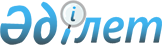 Об утверждении Положения коммунального государственного учреждения "Управление сельского хозяйства акимата Жамбылской области"
					
			Утративший силу
			
			
		
					Постановление акимата Жамбылской области от 27 марта 2014 года № 67. Зарегистрировано Департаментом юстиции Жамбылской области 5 мая 2014 года № 2210. Утратило силу постановлением акимата Жамбылской области от 8 августа 2016 № 245      Сноска. Утратило силу постановлением акимата Жамбылской области от 08.08.2016 № 245.

      Примечание РЦПИ.

      В тексте документа сохранена пунктуация и орфография оригинала.

      В соответствии с Законом Республики Казахстан от 23 января 2001 года "О местном государственном управлении и самоуправлении в Республике Казахстан" акимат Жамбылской области ПОСТАНОВЛЯЕТ:

      1. Утвердить прилагаемое положение коммунального государственного учреждения "Управление сельского хозяйства акимата Жамбылской области" (далее - Управление).

      2. Управлению в установленном законодательством порядке обеспечить:

      1) государственную регистрацию настоящего постановления в органах юстиции;

      2) в течение десяти календарных дней после государственной регистрации настоящего постановления его направление на официальное опубликование в периодических печатных изданиях и в информационно-правовой системе "Әділет";

      3) размещение настоящего постановления на интернет-ресурсе Акимата Жамбылской области.

      3. Контроль за исполнением данного постановления возложить на заместителя акима области М. Жолдасбаева.

      4. Настоящее постановление вступает в силу со дня государственной регистрации в органах юстиции и вводится в действие по истечении десяти календарных дней после дня его первого официального опубликования.

 ПОЛОЖЕНИЕ
коммунального государственного учреждения "Управление сельского хозяйства акимата Жамбылской области" 1. Общие положения      1. Коммунальное государственное учреждение "Управление сельского хозяйства акимата Жамбылской области" (далее - Управление) является государственным органом Республики Казахстан, осуществляющим руководство в сфере агропромышленного комплекса.

      2. Управление ведомств не имеет.

      3. Управление осуществляет свою деятельность в соответствии с Конституцией и законами Республики Казахстан, актами Президента и Правительства Республики Казахстан, иными нормативными правовыми актами, а также настоящим Положением.

      4. Управление является юридическим лицом в организационно-правовой форме государственного учреждения, имеет печати и штампы со своим наименованием на государственном языке, бланки установленного образца, в соответствии с законодательством Республики Казахстан счета в органах казначейства.

      5. Управление вступает в гражданско-правовые отношения от собственного имени.

      6. Управление имеет право выступать стороной гражданско-правовых отношений от имени государства, если оно уполномочено на это в соответствии с законодательством.

      7. Управление по вопросам своей компетенции в установленном законодательством порядке принимает решения, оформляемые приказами руководителя Управления и другими актами, предусмотренными законодательством Республики Казахстан.

      8. Структура и лимит штатной численности Управления утверждаются в соответствии с действующим законодательством.

      9. Местонахождение юридического лица: почтовый индекс 080008, Республика Казахстан, Жамбылская область, город Тараз, проспект Абая, 119.

      10. Полное наименование государственного органа - Коммунальное государственное учреждение "Управление сельского хозяйства акимата Жамбылской области".

      11. Настоящее Положение является учредительным документом Управления.

      12. Финансирование деятельности Управления осуществляется из республиканского и местного бюджетов.

      13. Управлению запрещается вступать в договорные отношения с субъектами предпринимательства на предмет выполнения обязанностей, являющихся функциями Управления.

      Если Управлению законодательными актами предоставлено право, осуществлять приносящую доходы деятельность, то доходы, полученные от такой деятельности, направляются в доход государственного бюджета.

 2. Миссия, основные задачи, функции, права и обязанности
государственного органа      14. Миссия Управления:

      ведение единой аграрной политики, углубление экономических реформ, содействие развитию всех форм собственности и методов хозяйствования в аграрном секторе, прогнозирование развития отраслей земледелия, на рынке зерна, животноводства и ветеринарии.

      Сноска. Пункт 14 - в редакции постановлением акимата Жамбылской области от 26.02.2015 № 32 (вводится в действие по истечении десяти календарных дней после дня его первого официального опубликования).

      15. Задачи:

      1) принимать участие в реализации программы развития Жамбылской области и проводить мониторинг по агропромышленному комплексу в пределах своей компетенции;

      2)  координация работ по разъяснению субъектам агропромышленного комплекса основных направлений и механизмов государственной агропродовольственной политики и политики по развитию сельских территорий; 

      3)  ежегодно составлять Операционный план, который утверждается приказом руководителя Управления, где определяются целевые индикаторы по их реализации, раз в год проводить мониторинг по выполнению запланированных мероприятий, обобщенные материалы по ним представлять в Министерство сельского хозяйства Республики Казахстан и аппарат акима области; 

      4)  осуществление мер по обеспечению отраслей агропромышленного комплекса специалистами, организация подготовки, переподготовки и повышения квалификации кадров агропромышленного комплекса; 

      5)  проведение мониторинга оптовых, розничных цен социально значимых продовольственных товаров и подготовка информации, документов касательно данной работы;

      6)  анализ инфляционных процессов и социально-значимых продовольственных товаров и услуг, сдерживание цен, действовать совместно с другими предприятиями, организовывать региональные ярмарки, выставки по видам производимой продукции;

      7)  проведение работ по стабилизационному фонду области, проведение работ по интервенции закупа и реализации, организация работы соответствующей комиссии;

      8)  привлечение инвестиции, организация работы по распространению инновационного опыта в области агропромышленного комплекса, создание условий для становления и развития конкурентоспособных производств, их модернизации и переходу на международные системы менеджмента качества;

      9)  обеспечение строительства, содержания и реконструкции государственных пунктов искусственного осеменения животных, заготовки животноводческой продукции и сырья, площадок по убою сельскохозяйственных животных, специальных хранилищ (могильников) пестицидов, ядохимикатов и тары из-под них;

      10)  обеспечение проведения мероприятий по борьбе с вредными организмами; 

      11) 1 разработка мероприятий по привлечению инвестиций и кредитов банков второго уровня в отрасли агропромышленного комплекса; 

      12) 1 создание условий для становления и развития конкурентоспособных производств, их модернизации и переходу на международные системы менеджмента качества; 

      13) 1создание условий для роста специализированных животноводческих хозяйств;

      14)  изучение ситуации на внутреннем и внешнем продовольственных рынках и обеспечение доступа к соответствующей информации субъектов агропромышленного комплекса; 

      15)  проведение работ по укрупнению мелких хозяйств из числа сельхозтоваропроизводителей и развитие сельских потребительских кооперативов;

      16)  ведение и издание государственного регистра племенных животных;

      17)  распределение с учетом предложений республиканских палат по породам крупного рогатого скота и иных общественных объединений, осуществляющих деятельность в области животноводства, субсидии на племенную продукцию (материал) в пределах бюджетных средств, предусмотренных на указанные цели;

      18)  ведение учета данных в области племенного животноводства по утвержденным формам;

      19)  обобщение данных о бонитировке и информирование заинтересованных лиц о ее результатах в целях стимулирования эффективного использования высокоценных племенных животных;

      20)  осуществление субсидирования мероприятий, направленных на сохранение и восстановление генофонда племенных животных, в том числе пород с ограниченным генофондом;

      21)  организация охраны здоровья населения от болезней, общих для животных и человека, совместно с уполномоченным государственным органом в области здравоохранения и осуществление взаимного обмена информацией; 

      22)  лицензирование ветеринарно-санитарной экспертизы продукции и сырья животного происхождения в соответствии с законодательством Республики Казахстан о разрешениях и уведомлениях; 

      23)  утверждение плана ветеринарных мероприятий по обеспечению ветеринарно-санитарной безопасности на территории Жамбылской области по согласованию с уполномоченным органом; 

      24)  организация проведения ветеринарных мероприятий по обеспечению ветеринарно-санитарной безопасности на территории Жамбылской области;

      25)  организация хранения, транспортировки (доставки) ветеринарных препаратов по профилактике особо опасных болезней животных, за исключением республиканского запаса ветеринарных препаратов, местным исполнительным органам районов (городов областного значения); 

      26)  утверждение перечня энзоотических болезней животных, профилактика и диагностика которых осуществляются за счет бюджетных средств; 

      27)  осуществление государственного закупа услуг по транспортировке (доставке) изделий (средств) и атрибутов для проведения идентификации сельскохозяйственных животных, изготовлению ветеринарного паспорта;

      28)  организация ведения базы данных по идентификации сельскохозяйственных животных; 

      29)  свод, анализ ветеринарного учета и отчетности и их представление в уполномоченный орган; 

      30)  обеспечение выполнения ветеринарных мероприятий по профилактике, отбору проб биологического материала и доставке их для диагностики особо опасных болезней животных по перечню, утвержденному уполномоченным органом, а также энзоотических и других болезней животных; 

      31)  организация и проведение просветительной работы среди населения по вопросам ветеринарии; 

      32)  определение потребности в изделиях (средствах) и атрибутах для проведения идентификации сельскохозяйственных животных и передача информации в процессинговый центр;

      33)  осуществление государственного закупа ветеринарных препаратов по профилактике и диагностике энзоотических болезней животных;

      34)  организация и осуществление государственного ветеринарно-санитарного контроля и надзора за соблюдением физическими и юридическими лицами законодательства Республики Казахстан в области ветеринарии в пределах соответствующей административно-территориальной единицы;

      35)  проведение обследования эпизоотических очагов в случае их возникновения;

      36)  организация и осуществление государственного ветеринарно-санитарного контроля и надзора за выполнением требований, установленных техническими регламентами, в порядке, предусмотренном законодательством Республики Казахстан в пределах соответствующей административно-территориальной единицы;

      37)  присвоение учетных номеров объектам производства, осуществляющим выращивание животных, заготовку (убой), хранение, переработку и реализацию животных, продукции и сырья животного происхождения, а также организациям по производству, хранению и реализации ветеринарных препаратов, кормов и кормовых добавок;

      38)  выдачи акта эпизоотологического обследования;

      39)  осуществление государственного ветеринарно-санитарного контроля и надзора на предмет соблюдения требований законодательства Республики Казахстан в области ветеринарии:

      на объектах внутренней торговли;

      на объектах производства, осуществляющих выращивание животных, заготовку (убой), хранение, переработку и реализацию животных, продукции и сырья животного происхождения, а также в организациях по хранению и реализации ветеринарных препаратов, кормов и кормовых добавок (за исключением связанных с импортом и экспортом);

      у лиц, осуществляющих предпринимательскую деятельность в области ветеринарии, за исключением производства ветеринарных препаратов;

      при транспортировке (перемещении), погрузке, выгрузке перемещаемых (перевозимых) объектов в пределах соответствующей административно-территориальной единицы, за исключением их экспорта (импорта) и транзита;

      на всех видах транспортных средств, по всем видам тары, упаковочных материалов, которые могут быть факторами передачи возбудителей болезней животных, за исключением экспорта (импорта) и транзита;

      на скотопрогонных трассах, маршрутах, территориях пастбищ и водопоя животных, по которым проходят маршруты транспортировки (перемещения);

      на территориях, в производственных помещениях и за деятельностью физических и юридических лиц, выращивающих, хранящих, перерабатывающих, реализующих или использующих перемещаемые (перевозимые) объекты, за исключением экспорта (импорта) и транзита;

      осуществление государственного ветеринарно-санитарного контроля и надзора за соблюдением зоогигиенических и ветеринарных (ветеринарно-санитарных) требований при размещении, строительстве, реконструкции и вводе в эксплуатацию скотомогильников (биотермических ям), объектов государственного ветеринарно-санитарного контроля и надзора, связанных с содержанием, разведением, использованием, производством, заготовкой (убоем), хранением, переработкой и реализацией, а также при транспортировке (перемещении) перемещаемых (перевозимых) объектов;

      40) составление актов государственного ветеринарно-санитарного контроля и надзора в отношении физических и юридических лиц;

      41) лицензирование деятельности по оказанию услуг по складской деятельности с выдачей зерновых расписок;

      42) оптимизации структур зернового производства с учетом природно-климатических условий и рыночной конъюнктуры, совершенствование и внедрение новых прогрессивных технологий производства, хранений и реализации зерна;

      43) осуществление удешевления отечественным сельскохозяйственным товаропроизводителям стоимости минеральных удобрений, протравителей семян и гербицидов в соответствии с бюджетными программами;

      44) принятие необходимых мер по своевременному обеспечению потребностей внутреннего рынка в нефтепродуктах;

      45) принятие мер по созданию в регионах конкурентной среды по оказанию услуг по подтверждению соответствия в области технического регулирования;

      46) контроль за хлебоприемными предприятиями, включающий:

      ежегодное обследование хлебоприемных предприятий на предмет готовности к приему зерна нового урожая в соответствии с утвержденными графиками;

      оформление актов обследований хлебоприемных предприятий;

      47) приостановление действия лицензии на право осуществления деятельности по оказанию услуг по складской деятельности с выдачей зерновых расписок в целом или в части осуществления отдельных операций на срок до шести месяцев в порядке, предусмотренном законодательством Республики Казахстан об административных правонарушениях;

      48) утверждение в процентном соотношении к валовому сбору размера поставок продовольственного зерна в государственные ресурсы зерна отечественными производителями зерна соответствующей области, имеющими посевные площади зерновых культур двести пятьдесят гектаров и более;

      49) контроль за выполнением отечественными производителями зерна, имеющими посевные площади зерновых культур двести пятьдесят гектаров и более, обязанности по формированию государственных ресурсов зерна;

      50) представление уполномоченному органу заявок не обеспеченной конкурентным сектором потребности в зерне для утверждения объемов формирования государственных стабилизационных ресурсов зерна;

      51) определение на тендерной основе:

      зерноперерабатывающих организаций для реализации им зерна государственных реализационных и государственных стабилизационных ресурсов зерна в целях регулирования внутреннего рынка; 

      хлебопекарных организаций для реализации им муки, произведенной из зерна государственных реализационных и государственных стабилизационных ресурсов зерна;

      52) частичные возмещения зерноперерабатывающим организациям стоимости приобретаемого ими зерна государственных реализационных и государственных стабилизационных ресурсов зерна в целях регулирования внутреннего рынка;

      53) контроль за целевым использованием зерноперерабатывающими организациями зерна государственных реализационных и государственных стабилизационных ресурсов зерна;

      54) определения предельного уровня цен на муку и хлебобулочные изделия, произведенные из зерна государственных реализационных и государственных стабилизационных ресурсов зерна, и осуществление контроля за его соблюдением зерноперерабатывающими организациями, хлебопекарными организациями и организациями оптово-розничной торговли;

      55) контроль за соблюдением хлебоприемными предприятиями правил: 

      ведения количественно-качественного учета зерна; хранения зерна; выдачи, обращения и погашения зерновых расписок в соответствии с Законом Республики Казахстан "О государственном контроле и надзоре в Республике Казахстан";

      56) осуществление мониторинга зернового рынка в пределах административно территориальной единицы;

      57) государственный контроль безопасности и качества зерна;

      58) наложение запрета на отгрузку любым видом транспорта зерна с хлебоприемного предприятия при наличии оснований согласно законодательства;

      59) инспектирование (проверка) деятельности хлебоприемных предприятий на предмет соблюдения требований по ведению количественно-качественного учета и обеспечению сохранности зерна в соответствии с данными реестра зерновых расписок;

      60) подачи в суд заявлений о введении и досрочном завершении временного управления хлебоприемным предприятием;

      61) проверка фактического наличия и качества зерна у участников зернового рынка и соответствия его отчетным данным;

      62) контроль количественно-качественного состояния зерна, в том числе зерна государственных ресурсов;

      63) направление держателям зерновых расписок уведомления о представлении кандидатур для включения в состав комиссии по временному управлению хлебоприемным предприятием;

      64) внесение предложений по объемам, структуре, правилам формирования, хранения, освежения, перемещения и использования государственных ресурсов зерна;

      65) внесение предложений в местный исполнительный орган области о приостановлении действия и (или) лишении лицензии на право осуществления деятельности по оказанию услуг по складской деятельности с выдачей зерновых расписок;

      66) внесение предложений по введению временного управления хлебоприемным предприятием;

      67) осуществление государственного контроля в области семеноводства;

      68) реализация государственной политики в области семеноводства;

      69) внесение на рассмотрение в уполномоченный орган предложения по объемам производства и реализации элитно-семеноводческими хозяйствами элитных семян;

      70) проведение аттестации субъектов семеноводства и лабораторий по экспертизе качества семян с выдачей соответствующего свидетельства в порядке, определяемом уполномоченным органом;

      71) ведение государственного электронного реестра разрешений и уведомлений;

      72) составление баланса семян по области;

      73) обеспечение предоставления в уполномоченный орган в сфере сельского хозяйства необходимой информации в области семеноводства сельскохозяйственных культур;

      74) содействие в пределах компетенции формирования сельскохозяйственными товаропроизводителями страховых и переходящих фондов семян;

      75) внесение предложений по схемам и методам ведения первичного, элитного семеноводства и массового размножения семян сельскохозяйственных культур;

      76) осуществление контроля за исполнением порядка осуществления сортового и семенного контроля, проведения апробации сортовых посевов, грунтовой оценки, лабораторных сортовых испытаний, экспертизы качества семян;

      77) осуществление контроля за количественно-качественным состоянием государственных ресурсов семян;

      78) установление предельных цен реализации на подлежащие субсидированию семена в пределах квот, определяемых в соответствии с законодательством;

      79) определение ежегодных квот по каждому виду семян, подлежащих субсидированию: 

      по оригинальным семенам - для каждого аттестованного субъекта в области семеноводства;

      по элитным семенам - для каждой административно-территориальной единицы;

      80) контролирование целевых использований просубсидированных оригинальных и элитных семян;

      81) организация подготовки и повышение квалификации кадров апробаторов и семенных экспертов;

      82) осуществление контроля за соблюдением нормативных правовых актов по проведению экспертизы сортовых и посевных качеств семян сельскохозяйственных растений;

      83) на основании предложения государственного инспектора по семеноводству приостанавливают:

      действие свидетельства об аттестации, удостоверяющего право субъекта на осуществление деятельности в области семеноводства;

      деятельность по проведению экспертизы сортовых и посевных качеств семян;

      84) осуществление государственного контроля за соблюдением законодательства Республики Казахстан в области растениеводства;

      85) осуществление контроля за деятельностью агента, общества, соблюдением ими законодательства Республики Казахстан об обязательном страховании в растениеводстве;

      86) рассматривание дел об уклонении от заключения договоров обязательного страхования страхователями и несоблюдении обществом требований законодательства Республики Казахстан о взаимном страховании и Закона Республики Казахстан от 10 марта 2004 года "Об обязательном страховании в растениеводстве";

      87) запрашивает и получает от страхователя, страховщика, агента и общества информацию и документы, необходимые для осуществления им своих контрольных функций;

      88) установление форм и сроков предоставления страхователем, страховщиком, агентом и обществом информации и документов, необходимых для осуществления им контрольных функций;

      89) реализация государственной политики в области государственного регулирования производства биотоплива в пределах своей компетенции;

      90) осуществление государственного контроля в области производства биотоплива;

      91) проведение отраслевой экспертизы технико-экономического обоснования на строительство завода по производству биотоплива;

      92) ведение мониторинга производства биотоплива;

      93) внесение предложений в уполномоченный орган в области производства биотоплива по определению предельных объемов производственных мощностей по производству биотоплива;

      94) организация работ по обезвреживанию пестицидов (ядохимикатов) по согласованию с уполномоченными государственными органами в области охраны окружающей среды и здравоохранения;

      95) реализация государственной политики в области защиты растений;

      96) строительство, содержание и поддержание в надлежащем состоянии специальных хранилищ (могильников);

      97) лицензирование деятельности по:

      производству (формуляции) пестицидов (ядохимикатов);

      реализации пестицидов (ядохимикатов);

      применению пестицидов (ядохимикатов) аэрозольным и фумигационным способами;

      98) ведение учета распространения карантинных объектов и предоставление информаций уполномоченному органу и заинтересованным лицам;

      99) реализация государственной политики в области карантина растений;

      100) на объектах государственного карантинного фитосанитарного контроля и надзора организуют проведение мероприятий по карантину растений физическими и юридическими лицами – владельцами этих объектов, а также органами государственного управления;

      101) принятие решений об установлении карантинной зоны с введением карантинного режима или его отмене на соответствующих территориях по представлению уполномоченного органа;

      102) государственная регистрация тракторов и изготовленных на их базе самоходных шасси и механизмов, прицепов к ним, включая прицепы со смонтированным специальным оборудованием, самоходных сельскохозяйственных, мелиоративных и дорожно-строительных машин и механизмов, специальных машин повышенной проходимости; 

      103) ежегодный государственный осмотр тракторов и изготовленных на их базе самоходных шасси и механизмов, прицепов к ним, включая прицепы со смонтированным специальным оборудованием, самоходных сельскохозяйственных, мелиоративных и дорожно-строительных машин и механизмов, специальных машин повышенной проходимости;

      104) государственная регистрация залога тракторов и изготовленных на их базе самоходных шасси и механизмов, прицепов к ним, включая прицепы со смонтированным специальным оборудованием, самоходных сельскохозяйственных, мелиоративных и дорожно-строительных машин и механизмов, специальных машин повышенной проходимости;

      105) прием экзаменов и выдача удостоверения на право управления тракторами и изготовленных на их базе самоходными шасси и механизмами, прицепами к ним, включая прицепы со смонтированным специальным оборудованием, самоходных сельскохозяйственных, мелиоративных и дорожно-строительных машин и механизмов, специальных машин повышенной проходимости;

      106) Регистрация лиц, управляющих тракторами и изготовленными на их базе самоходными шасси и механизмами, самоходными сельскохозяйственными, мелиоративными и дорожно-строительными машинами и механизмами, а также специальными машинами повышенной проходимости по доверенности;

      107) предоставление информации об отсутствии (наличии) обременений тракторов и изготовленных на их базе самоходных шасси и механизмов, прицепов к ним, включая прицепы со смонтированным специальным оборудованием, самоходных сельскохозяйственных, мелиоративных и дорожно-строительных машин и механизмов, а также специальных машин повышенной проходимости;

      108) утверждение проверочных листов для однородных групп проверяемых субъектов (объектов);

      109) формы проверочных листов утверждаются совместным актом регулирующих государственных органов и уполномоченного органа по предпринимательству и публикуются на официальных интернет-ресурсах государственных органов;

      110) сводные данные ведомственной отчетности ежемесячно публикуются на официальном интернет-ресурсе местного исполнительного органа;

      111) направление проекта полугодовых графиков проведения проверок для согласования в уполномоченный орган по правовой статистике и специальным учетам в срок до 15 ноября года, предшествующего году проведения проверок, и до 15 апреля текущего календарного года;

      112) направление утвержденного полугодового графика проведения проверок в уполномоченный орган по правовой статистике и специальным учетам для формирования Генеральной прокуратурой Республики Казахстан полугодового сводного графика проведения проверок в срок до 10 декабря года, предшествующего году проведения проверок, и до 10 мая текущего календарного года;

      113) выдача предписаний и рассмотрение дел об административных правонарушениях рассматривается в соответствии с законодательством Республики Казахстан об административных правонарушениях;

      114) осуществление иных полномочий, предусмотренных иными законами Республики Казахстан, актами Президента Республики Казахстан и Правительства Республики Казахстан.

      Сноска. Пункт 15 - в редакции постановлением акимата Жамбылской области от 26.02.2015 № 32 (вводится в действие по истечении десяти календарных дней после дня его первого официального опубликования).

      16. Функции:

      1) реализует основные направления государственной политики по развитию сельского хозяйства;

      2) разрабатывает стратегические документы по развитию сельского хозяйства по Жамбылской области на основе стратегических и программных документов Республики Казахстан, разделов программы развития территории, а также обеспечивает их мониторинг;

      3) осуществляет мероприятия по реализации поручений акима, акимата области и курирующего должностного лица по вопросам, входящим в компетенцию Управления;

      4) осуществляет международные, межрегиональные связи в сфере сельского хозяйства согласно действующего законодательства;

      5) организует работу службы внутреннего контроля;

      6) осуществляет иные полномочия, возлагаемые на местные исполнительные органы законодательством Республики Казахстан.

      17. Права и обязанности:

      права:

      1) запрашивать и получать от государственных органов, предприятий, организаций и иных учреждений информацию, необходимую для выполнения своих функций;

      2) вносить в акимат (акиму) Жамбылской области предложения по основным направлениям развития сельского хозяйства в Жамбылской области и ее совершенствования;

      3) в пределах своей компетенции участвует в подготовке предложений по совершенствованию законодательства республики по вопросам сельского хозяйства;

      4) в пределах своей компетенции, в случае определения единым организатором конкурсов, запрашивать от учреждений, финансируемых из местных бюджетов информацию и материалы (заявка, план закупок и др.) для проведения открытых конкурсов.

      обязанности:

      1) Управление обязано проводить государственную политику в сфере развития сельского хозяйства, а также исполнять поручения вышестоящих государственных органов и должностных лиц;

      2) взаимодействовать с государственными органами, предприятиями, организациями по вопросам сельского хозяйства;

      3) на управление могут быть возложены иные обязанности в соответствии с действующим законодательством.

 3. Организация деятельности государственного органа      18. Руководство Управлением осуществляется первым руководителем, который несет персональную ответственность за выполнение возложенных на Управление задач и осуществление им своих функций.

      19. Первый руководитель Управления назначается на должность и освобождается от должности акимом Жамбылской области.

      20. Первый руководитель Управления имеет заместителей, которые назначаются на должности и освобождаются от должностей в соответствии с законодательством Республики Казахстан.

      21. Полномочия первого руководителя Управления:

      1) без доверенности действует от имени Управления;

      2) представляет интересы Управления во всех органах;

      3) устанавливает компетенцию работников руководящих должностей;

      4) заключает договора;

      5) выдает доверенности;

      6) открывает банковские счета и совершает сделки;

      7) издает приказы и другие указания, обязательные для всех работников;

      8) принимает на работу и увольняет с работы работников Управления;

      9) принимает меры поощрения и налагает взыскания на работников.

      Исполнение полномочий первого руководителя Управления в период его отсутствия осуществляется лицом, его замещающим в соответствии с действующим законодательством.

      22. Первый руководитель определяет полномочия своих заместителей в соответствий с действующим законодательством.

 4. Имущество государственного органа      23. Управление может иметь на праве оперативного управления обособленное имущество в случаях, предусмотренных законодательством.

      Имущество Управления формируется за счет имущества, переданного ему собственником, а также имущества (включая денежные доходы), приобретенного в результате собственной деятельности и иных источников, не запрещенных законодательством Республики Казахстан.

      24. Имущество, закрепленное за Управлением, относится к коммунальной собственности.

      25. Управление не вправе самостоятельно отчуждать или иным способом распоряжаться закрепленным за ним имуществом и имуществом, приобретенным за счет средств, выданных ему по плану финансирования, если иное не установлено законодательством.

 5. Реорганизация и упразднение государственного органа      26. Реорганизация и упразднение Управления осуществляются в соответствии с законодательством Республики Казахстан.


					© 2012. РГП на ПХВ «Институт законодательства и правовой информации Республики Казахстан» Министерства юстиции Республики Казахстан
				
      Аким области

К. Кокрекбаев
Утверждено
постановлением акимата
Жамбылской области
от 27 марта 2014года № 67